Библиографический список оформляется в соответствии с ГОСТ 7.1-2003 и ГОСТ Р7.0.5-2008. Регистрационная карта и статья должна быть направлена в адрес оргкомитета по электронной почте conf.nano2022@gmail.com  не позднее 30 сентября 2022 года. Название файла (регистрационной карты) должно содержать фамилию докладчика и номер секции, например, Иванов_4.doc. Статья должна быть направлены в адрес оргкомитета. Название файла должно содержать фамилию докладчика и номер секции, например, Иванов_4.doc. (Образец оформления будет статьи будет представлен дополнительно).Тексты статей будут печататься в авторской редакции.Уникальность статьи  – 60 процентов в системе Антиплагиат. Отчет о проверке должен прилагаться вместе со статьей. Без отчета о проверке статьи на антиплагиат статьи не принимаются. Вместе со статьей необходимо представить экспертное заключение о возможности открытого опубликования статьи. По итогам конференции статьи будут опубликованы в рецензируемом электронном научном издании «AUDITORIUM», включённом в систему Российского индекса научного цитирования. Оргвзнос за участие конференции, в размере  500 рублей за заочное, и 700 рублей за очное участие  перечислять:Оргвзнос необходимо перечислить на карту ВТБ банка: 4893 4704 6154 7595. В графе вид платежа указать: «НАНО-22. Фамилия».Оргвзнос необходимо оплачивать после уведомления о включении статьи в программу конференции в течение 3-5 дней, и прислать копию  квитанции об оплате, где обязательно должно быть указано кто произвел оплату. Правила представления статьиОбязательные структурные элементы публикации:УДК;заголовок;список исполнителей (с указанием ученой степени и звания (при наличии), должности, электронного адреса или другой контактной информации, места работы, населенного пункта, страны);краткая аннотация на русском языке (не более 5 строк);ключевые слова (6-8 слов);основная часть;библиографический список.Материалы, предоставляемые для публикации, должны быть выполнены в текстовом редакторе Microsoft Word. Язык – русский. Размер страницы – А4, ориентация листа – «книжная». Текст публикации следует оформлять, используя следующие размеры полей: правое – , левое – , верхнее – , нижнее – . Шрифт – «Times New Roman», кегль – 14. Абзационный отступ –  Выравнивание: по ширине. Межстрочный интервал: полуторный.Индекс УДК (вверху слева) и заголовок публикации (по центру) оформляются верхним регистром, жирным шрифтом, кегль – 12. Инициалы и фамилии авторов – жирным шрифтом, кегль – 12, по центру, ниже заголовка. Должности авторов, ученая степень, звание и адрес электронной почты, наименование учреждения оформляются курсивом, кегль – 12, по центру, ниже инициалов и фамилии авторов. Аннотация и ключевые слова – 10 кеглем, по ширине страницы, с более узким печатным полем (12 мм слева и 10 – справа). Ниже – пример оформления начала статьи (здесь и далее линии ограничивают примеры оформления – в самом тексте статьи их быть не должно). После пропуска одной строки располагается основной текст статьи.Министерство науки и высшего образованияФГБОУ ВО «Курский государственный университет»ООО «Междисциплинарный нанотехнологический центр»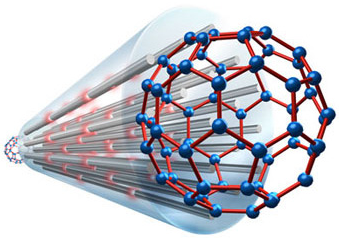 XII Всероссийская научно-практическая конференция «НАНОТЕХНОЛОГИИ: ОБРАЗОВАНИЕ, НАУКА, ИННОВАЦИИ», 13 октября 2022г.  КурскИнформационное сообщениеУважаемые коллеги!Приглашаем докторов и кандидатов наук, преподавателей вузов, докторантов, аспирантов, магистрантов, практикующих специалистов, студентов учебных заведений, а также всех, проявляющих интерес к рассматриваемой проблематике, принять участие в конференции «Нанотехнологии: образование, наука, инновации», а также опубликоваться в сборнике материалов, который будет выпущен по итогам конференции.ОСНОВНЫЕ НАПРАВЛЕНИЯ КОНФЕРЕНЦИИ1.Углеродные наноматериалы; металлические наноматериалы и покрытия; углеродные добавки; получение, формирование и самосборка неорганических наночастиц; аналитическое оборудование и средства анализа наноматериалов.2. Обработка и анализ сигналов; математическое моделирование; 3 D моделирование.3. Cхемотехника; умные устройства; мир интернет вещей; устройства защиты информации.4. Полимерные, органические, биологические и биомедицинские материалы; прикладные аспекты химической науки.5. Процессы проводимости и зарядообразования; электрофизические и электрохимические процессы; ультразвуковые методы исследования конденсированных сред; теплофизические и акустические свойства веществ и материалов; релаксационные процессы и структуры конденсированных сред.6. Проблемы теории и практики обучения математике, физике, информатике при реализации образовательных программ высшего образования, дополнительного и среднего общего образования, профессионального обучения.СЕКЦИИ КОНФЕРЕНЦИИСекция 1. Новые образовательные технологии.Секция 2. Нанотехнологии в электронике: научные исследования и разработки.Секция 3. Актуальные проблемы биологии и экологии.Секция 4. Программные методы научного моделирования.Секция 5. Химические нанотехнологии.Секция 6. Актуальные проблемы физики конденсированных сред.В рамках конференции планируются следующие формы выступления:−  Пленарные доклады ведущих специалистов по актуальным проблемам и тенденциям развития исследований в области нанотехнологий.−  Устные доклады участников конференции;−  Стендовые доклады;− Выставка оборудования ведущих российских и зарубежных производителей современного высокотехнологического оборудования.Регламент выступления – 10 минут.Рабочий язык конференции – русский.Ключевые даты30.09.2022  – окончание приёма регистрационных форм и статей участников конференции;07.10.2022  –  уведомление о включении статьи в программу конференции;13.10.2022 – работа конференции.Адрес оргкомитета:305000, г. Курск, ул. Радищева, д. 33, Курский государственный университет, кафедра физики и нанотехнологий Тел.: +7(4712)514116Просим довести эту информацию до известных Вам заинтересованных лиц.Регистрационная карта участникаХII Всероссийской научно-практическойконференции «НАНОТЕХНОЛОГИИ:ОБРАЗОВАНИЕ, НАУКА, ИННОВАЦИИ»Фамилия______________________________Имя___________________________________Отчество______________________________Номер секции _________________________Место работы (учебы)___________________Число, месяц, год рождения _____________Ученая степень, должность______________Почтовый индекс и адрес________________Код города и телефон___________________E-mail_________________________________Название доклада______________________________________________________________Форма участия: заочнаяпленарный докладустный докладстендовый докладРегистрационная форма участника и статьи принимаются в электронном виде по адресу: conf.nano2022@gmail.com (в теме письма необходимо указать номер секции).